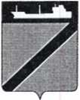 АДМИНИСТРАЦИЯ ТУАПСИНСКОГО ГОРОДСКОГО ПОСЕЛЕНИЯТУАПСИНСКОГО РАЙОНАПОСТАНОВЛЕНИЕот 20.12.2021                                                                                         № 1185г. Туапсе Об утверждении Порядка содержания и ремонта автомобильных дорог местного значения в границах  Туапсинского городского поселения Туапсинского района   В   соответствии  с  Федеральными   законами  от  06  октября  2003  года № 131-ФЗ «Об общих принципах организации местного самоуправления в Российской Федерации», от 08 ноября  2007 года № 257-ФЗ «Об автомобильных дорогах и о дорожной деятельности в Российской Федерации и о внесении изменений в отдельные законодательные акты Российской Федерации» п о с т а н о в л я ю:1. Утвердить Порядок содержания и ремонта автомобильных дорог местного значения в границах  Туапсинского городского поселения Туапсинского района (приложение).2. Признать утратившими силу постановление администрации Туапсинского городского поселения Туапсинского района от 07 сентября 2016 года № 1384 «Об утверждении Порядка содержания и ремонта автомобильных дорог местного значения в границах  Туапсинского городского поселения Туапсинского района».3. Общему отделу администрации Туапсинского городского поселения  Туапсинского района (Кот А.И.) обнародовать настоящее постановление.4. Отделу жилищно-коммунального хозяйства (Чернышов Е.В.) разместить настоящее постановление на официальном сайте администрации Туапсинского городского поселения Туапсинского района.5. Контроль за выполнением настоящего постановления возложить на заместителя главы администрации Туапсинского городского поселения Туапсинского района Чусова А.И.6. Постановление вступает в силу со дня его  обнародования.Глава Туапсинскогогородского поселения  Туапсинского района                                                                   С.В.Бондаренко                                                                      Приложение                                                                        УТВЕРЖДЕНпостановлением администрацииТуапсинского городского поселенияТуапсинского района                                                                        от 20.12.2021 г.  № 1185Порядоксодержания и ремонта автомобильных дорог  местного значения в границах Туапсинского городского поселения Туапсинского района
1. Общие положения1.1. Настоящий Порядок содержания и ремонта автомобильных дорог  местного значения в границах Туапсинского городского поселения Туапсинского района (далее - Порядок) разработан в соответствии с Федеральным законом от 08 ноября 2007 года № 257-ФЗ «Об автомобильных дорогах и о дорожной деятельности в Российской Федерации и о внесении изменений в отдельные законодательные акты Российской Федерации» (далее – Закон) и определяет задачи и принципы организации деятельности по ремонту и содержанию автомобильных дорог общего пользования местного значения Туапсинского городского поселения Туапсинского района. 1.2. Основные понятия, используемые в настоящем Порядке, применяются в значениях определенных Законом.1.3. Организация и проведение работ по ремонту автомобильных дорог общего пользования местного значения Туапсинского городского поселения Туапсинского района или их участков (далее - автомобильные дороги) и работ по содержанию автомобильных дорог заключаются в осуществлении комплекса следующих мероприятий:- оценка технического состояния автомобильных дорог;- планирование работ по содержанию и ремонту автомобильных дорог;- проведение работ по содержанию автомобильных дорог;- проведение работ по ремонту автомобильных дорог;- приемка и оценка качества работ по содержанию и ремонту автомобильных дорог.2. Оценка технического состояния автомобильных дорог2.1. Оценка технического состояния автомобильных дорог проводится в соответствии с «Порядком проведения оценки технического состояния автомобильных дорог» утвержденном приказом Министерства транспорта Российской Федерации от 07.08.2020 г. №288, с целью определения соответствия транспортно-эксплуатационных характеристик автомобильных дорог требованиям технических регламентов на основании результатов обследования и анализа информации о транспортно-эксплуатационных характеристиках автомобильных дорог (далее - обследование).2.2. Допускается проведение оценки технического состояния автомобильных дорог на основании результатов обследования, выполненного иными лицами по согласования с администрацией  Туапсинского городского поселения Туапсинского района.2.3. В ходе осмотра автомобильных дорог определяются:- состояние полосы отвода, земляного полотна и системы водоотвода;- состояние покрытия проезжей части, его дефекты;- состояние искусственных дорожных сооружений;- состояние элементов обустройства автомобильных дорог и технических средств организации дорожного движения.2.4. По результатам визуального осмотра выявляются участки автомобильных дорог, не отвечающих нормативным требованиям к их транспортно-эксплуатационному состоянию, и определяются виды и состав основных работ и мероприятий по содержанию и ремонту автомобильных дорог с целью повышения их транспортно-эксплуатационных характеристик и приведения в соответствие с требованиями технических регламентов.2.5. Результаты визуального осмотра оформляются актом обследования, в котором отражаются выявленные недостатки автомобильной дороги и предложения по их устранению с указанием необходимых мероприятий.2.6. Акты обследований утверждаются заместителем главы администрации Туапсинского городского поселения Туапсинского района, курирующим вопросы дорожного хозяйства.3. Планирование работ по содержанию и ремонту автомобильных дорог3.1. Планирование работ, по содержанию и ремонту автомобильных дорог, осуществляется администрацией Туапсинского городского поселения Туапсинского района ежегодно по результатам оценки технического состояния автомобильных дорог,  проектов организации дорожного движения,  анализа аварийности, обращения граждан.На основании актов обследований определяются виды работ по ремонту и содержанию автомобильных дорог, а также объемы и очередность их выполнения.3.2. Состав и виды работ устанавливаются в соответствии с «Классификацией работ по капитальному ремонту, ремонту и содержанию автомобильных дорог» утвержденной приказом Министерства транспорта Российской Федерации от 16.11.2012 г. № 402.4. Проведение работ по содержанию автомобильных дорог4.1. Содержание автомобильных дорог включает в себя осуществление комплекса работ по поддержанию надлежащего технического состояния автомобильных дорог, оценке их технического состояния, а также по организации и обеспечению круглогодичного беспрепятственного и безопасного движения по ним автотранспортных средств.4.2. Для выполнения работ по содержанию автомобильных дорог привлекаются подрядные организации в порядке, установленном Федеральным законом от 5 апреля 2013 года № 44-ФЗ «О контрактной системе в сфере закупок товаров, работ, услуг для обеспечения государственных и муниципальных нужд», либо государственные, муниципальные бюджетные учреждения в порядке, установленном Федеральным законом от 12 января 1996 года № 7-ФЗ «О некоммерческих организациях».4.3. Периодичность, объемы и сроки проведения работ по содержанию автомобильных дорог определяются исходя из проектной (сметной) документации в соответствии с заключенными с подрядными организациями муниципальными контрактами (договорами) либо в рамках действующего муниципального задания на выполнение работ (оказание услуг) для муниципальных нужд.4.4. Последовательность выполнения работ по содержанию автомобильных дорог и их объем определяются с учетом следующей приоритетности:а) виды работ, влияющие на безопасность движения (восстановление и замена элементов удерживающих ограждений; восстановление и замена дорожных знаков; уборка посторонних предметов с проезжей части; уборка снега и борьба с зимней скользкостью; ямочный ремонт покрытий и т.п.);б) виды работ, влияющие на срок службы элементов дорог и дорожных сооружений (ремонт обочин, откосов земляного полотна, элементов водоотвода, приведение полосы отвода в нормативное состояние);в) прочие работы.4.5. Планирование работ, по ямочному ремонту автомобильных дорог на территории Туапсинского городского поселения Туапсинского района, осуществляется с учетом приоритетов, основанных на транспортно-эксплуатационных показателях автомобильной дороги, на основании информации, полученной при обследований состояния автомобильных дорог. 4.6. В случае если лимиты бюджетных обязательств на текущий период ниже потребности, определенной в соответствии с нормативами затрат, администрация Туапсинского городского поселения Туапсинского района определяет виды работ, обязательные к выполнению при содержании автомобильных дорог, исходя из фактических объемов финансирования. При этом обеспечиваются минимально допустимые по условиям обеспечения безопасности дорожного движения требования к эксплуатационному состоянию автомобильных дорог.5. Проведение работ по ремонту автомобильных дорог5.1. Ремонт автомобильных дорог включает в себя осуществление комплекса работ по восстановлению транспортно-эксплуатационных характеристик автомобильной дороги, при выполнении которых не затрагиваются конструктивные и иные характеристики надежности и безопасности автомобильной дороги.5.2. Для проведения работ по ремонту автомобильных дорог привлекаются подрядные организации в порядке, установленном Федеральным законом от 5 апреля 2013 года № 44-ФЗ «О контрактной системе в сфере закупок товаров, работ, услуг для обеспечения государственных и муниципальных нужд», либо государственные, муниципальные бюджетные учреждения в порядке, установленном Федеральным законом от 12 января 1996 года № 7-ФЗ «О некоммерческих организациях».5.3. Сроки, объемы и технология проведения ремонтных работ определяются исходя из проектной (сметной) документации на выполнение ремонта автомобильных дорог в соответствии с заключенными муниципальными контрактами (договорами), муниципальными заданиями.5.4. В случае необходимости временного ограничения движения транспортных средств, на период проведения ремонта автомобильной дороги, администрацией Туапсинского городского поселения Туапсинского района осуществляется информационное оповещение пользователей автомобильной дороги о причинах временного ограничения, сроках действия ограничения и возможных путях объезда на время проведения ремонтных работ. 5.5. При проведение работ по ремонту автомобильных дорог безопасность дорожного движения, а также содержание и сохранность участков автомобильных дорог, элементов их обустройства, обеспечивается организациями выполняющими работы по ремонту.6. Приемка и оценка качества работ по содержанию и ремонту автомобильных дорог6.1. Приемка и оценка качества работ, выполненных подрядными организациями работ по содержанию и ремонту автомобильных дорог, проводится муниципальным заказчиком с целью определения соответствия полноты и качества выполненных работ условиям муниципального контракта (договора), требованиям технических регламентов, проектной (сметной) документации на ремонт и содержание автомобильных дорог. 6.2. Приемка результатов выполненных работ по ремонту и ввод в действие участков ремонта автомобильных дорог осуществляется муниципальным заказчиком в соответствии с техническими нормами, а также условиями на их выполнение  муниципального контракта, муниципального задания.Начальник отдела жилищно-коммунального хозяйства  администрации Туапсинского городского поселения Туапсинского района                                                                         Е.В. Чернышов